Town of Scituate 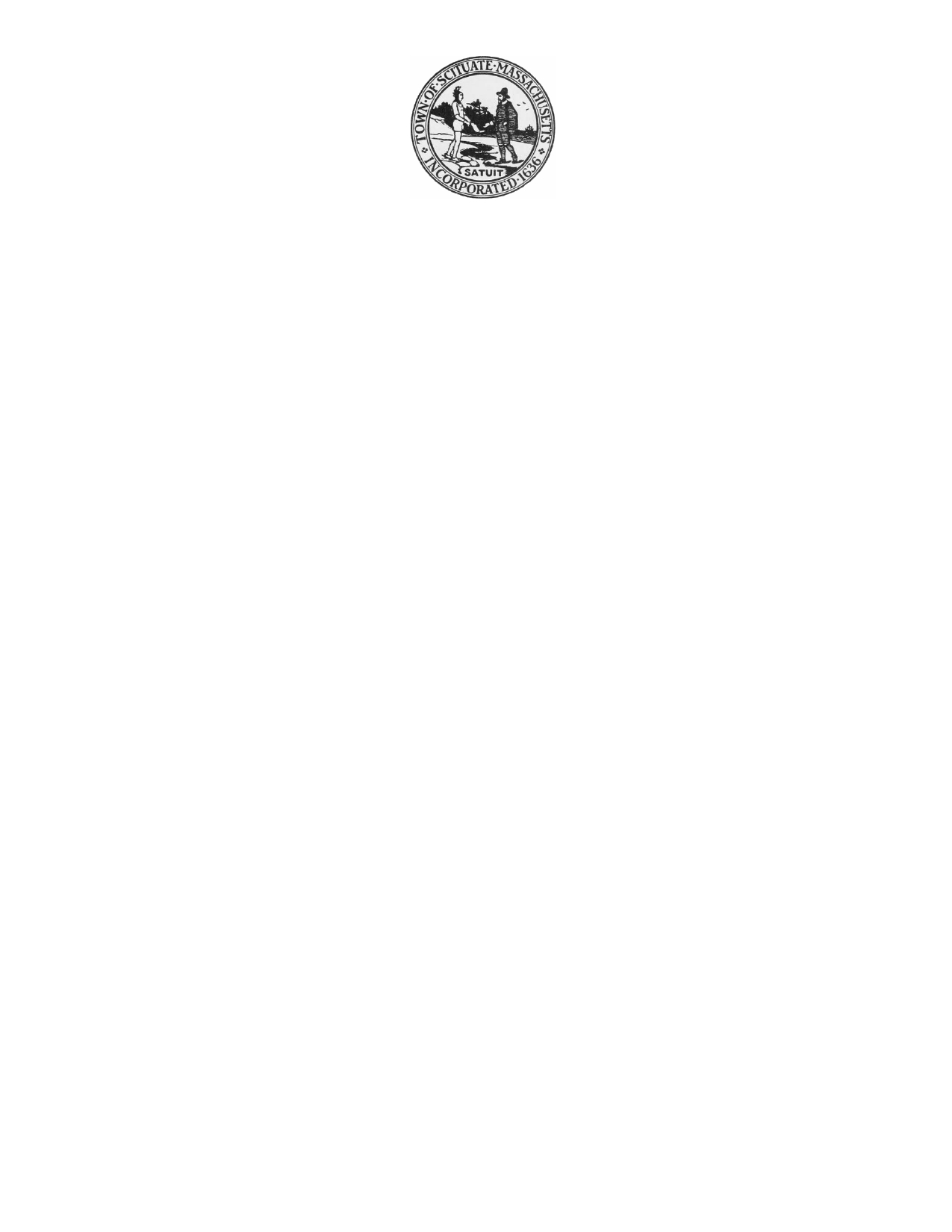 Affordable Housing Trust600 Chief Justice Cushing Highway              Scituate, MA 02066               www.scituatema.govAGENDAAFFORDABLE HOUSING TRUSTWednesday, August 21, 2019 – 6:30 pmTown Library – Small Conference RoomMeeting called to orderAcceptance of agendaDiscussion – Brad Washburn, Director of Planning & DevelopmentDiscussion – Housing Production Plan RFP next stepsSchedule meetings for next quarterOld BusinessNew BusinessAdjourn